Confession and AbsolutionHymn of Invocation: 655 Lord, Keep Us Steadfast in Your Word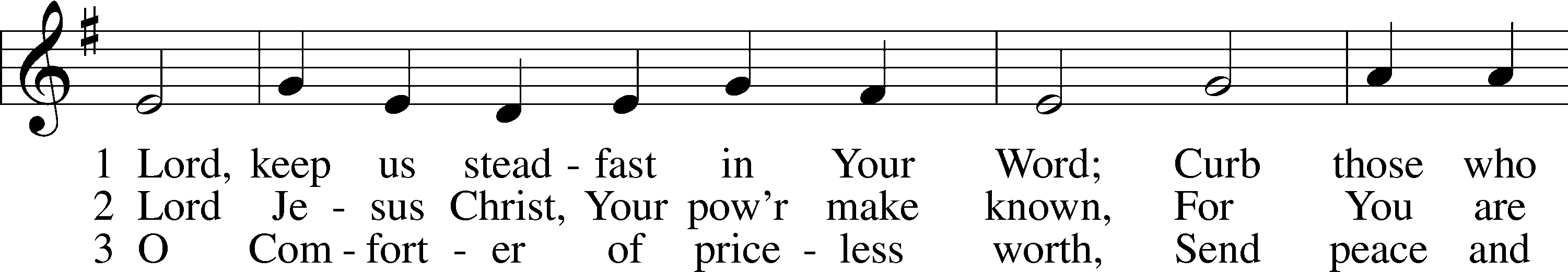 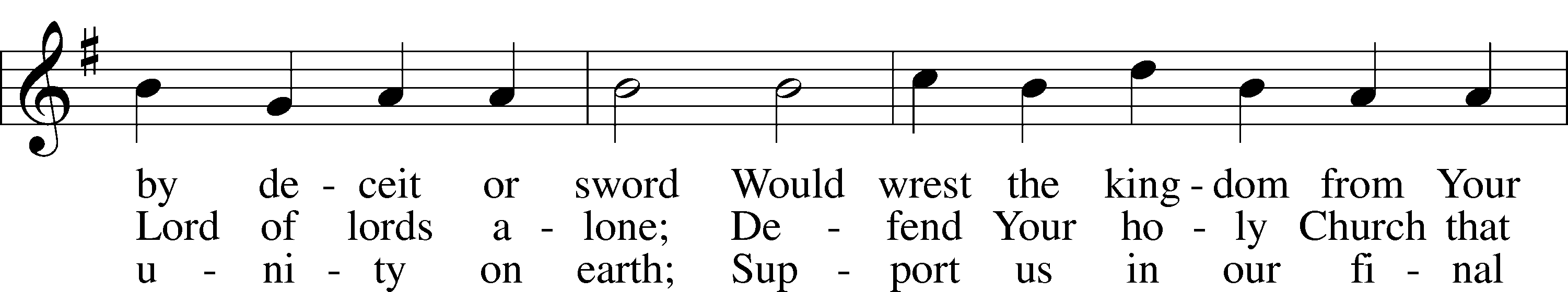 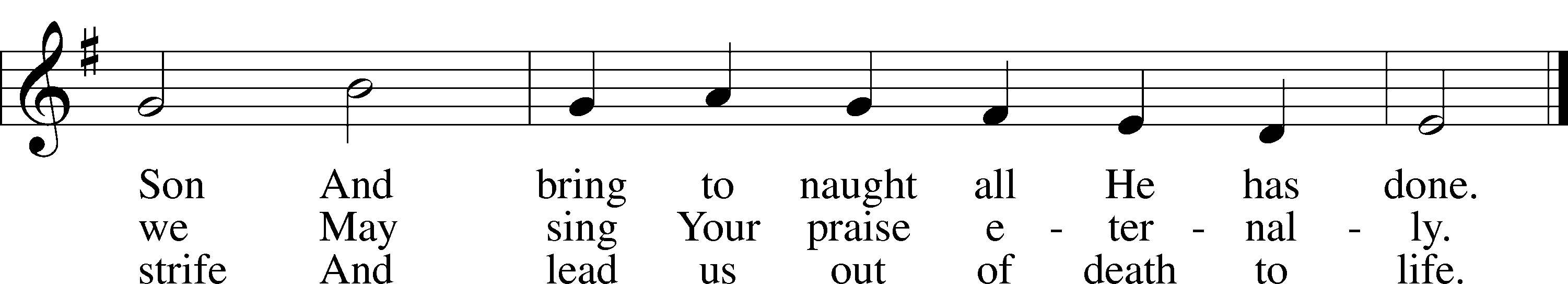 Text: Martin Luther, 1483–1546; tr. Catherine Winkworth, 1827–78, alt.
Tune: Geistliche Lieder auffs new gebessert, 1543, Wittenberg, ed. Joseph Klug
Text and tune: Public domainStandThe sign of the cross may be made by all in remembrance of their Baptism.P	In the name of the Father and of the T Son and of the Holy Spirit.C	Amen.P	Our help is in the name of the Lord,C	who made heaven and earth.P	If You, O Lord, kept a record of sins, O Lord, who could stand?C	But with You there is forgiveness; therefore You are feared.P	Since we are gathered to hear God’s Word, call upon Him in prayer and praise, and receive the body and blood of our Lord Jesus Christ in the fellowship of this altar, let us first consider our unworthiness and confess before God and one another that we have sinned in thought, word, and deed, and that we cannot free ourselves from our sinful condition. Together as His people let us take refuge in the infinite mercy of God, our heavenly Father, seeking His grace for the sake of Christ, and saying: God, be merciful to me, a sinner.Kneel/StandC	Almighty God, have mercy upon us, forgive us our sins, and lead us to everlasting life. Amen.P	Almighty God in His mercy has given His Son to die for you and for His sake forgives you all your sins. As a called and ordained servant of Christ, and by His authority, I therefore forgive you all your sins in the name of the Father and of the T Son and of the Holy Spirit.C	Amen.StandService of the WordIntroit	Psalm 66:1–2, 8–9, 20; antiphon: v. 16Come and hear, all you who fear God,
	and I will tell what he has done for my soul.
Shout for joy to God, all the earth;
	sing the glory of his name; give to him glorious praise!
Bless our God, O peoples;
	let the sound of his praise be heard,
who has kept our soul among the living
	and has not let our feet slip.
Blessèd be God,
	because he has not rejected my prayer or removed his steadfast love from me!
Glory be to the Father and to the Son
	and to the Holy Spirit;
as it was in the beginning,
	is now, and will be forever. Amen.
Come and hear, all you who fear God,
	and I will tell what he has done for my soul.Kyrie	LSB 204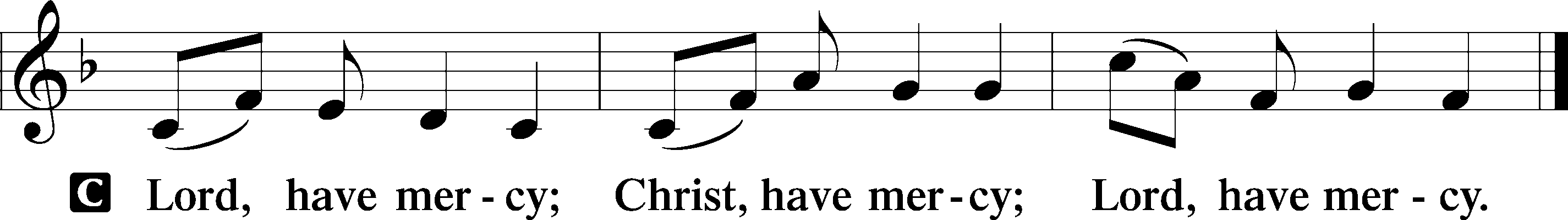 Gloria in Excelsis	LSB 204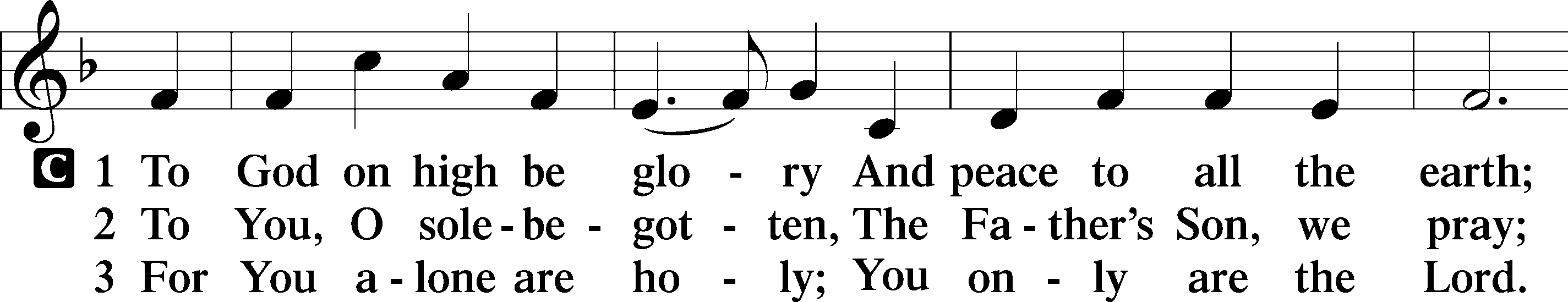 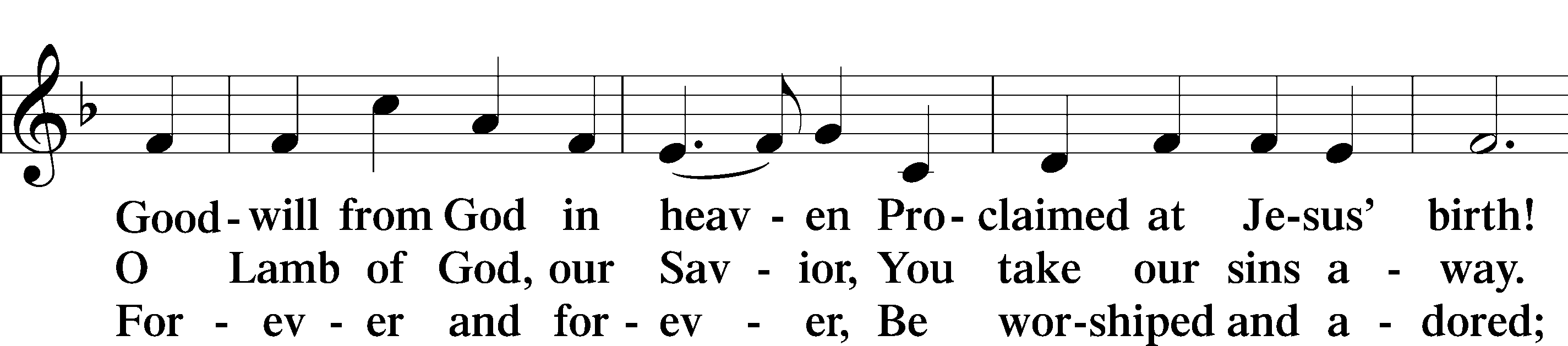 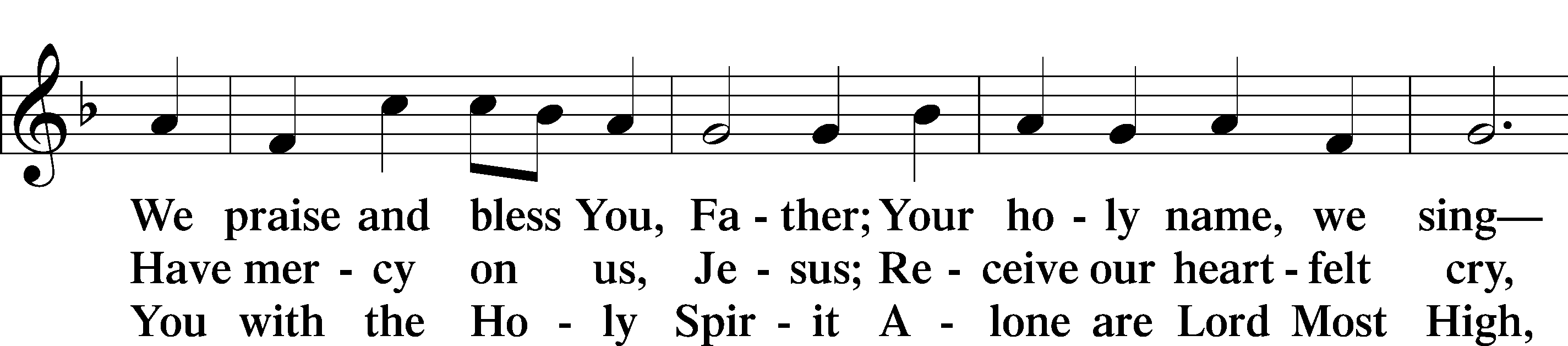 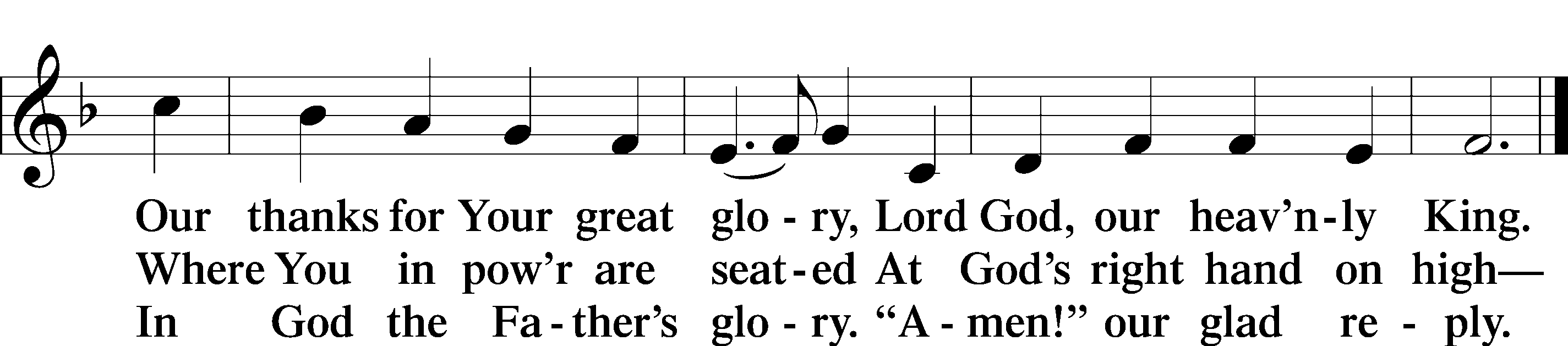 Text: Stephen P. StarkeSalutation and Collect of the DayP	The Lord be with you.C	And also with you.P	Let us pray.O God, the giver of all that is good, by Your holy inspiration grant that we may think those things that are right and by Your merciful guiding accomplish them; through Jesus Christ, Your Son, our Lord, who lives and reigns with You and the Holy Spirit, one God, now and forever.C	Amen.SitFirst Reading	Acts 10:34–48Gentiles Hear the Good News	34Peter opened his mouth and said: “Truly I understand that God shows no partiality, 35but in every nation anyone who fears him and does what is right is acceptable to him. 36As for the word that he sent to Israel, preaching good news of peace through Jesus Christ (he is Lord of all), 37you yourselves know what happened throughout all Judea, beginning from Galilee after the baptism that John proclaimed: 38how God anointed Jesus of Nazareth with the Holy Spirit and with power. He went about doing good and healing all who were oppressed by the devil, for God was with him. 39And we are witnesses of all that he did both in the country of the Jews and in Jerusalem. They put him to death by hanging him on a tree, 40but God raised him on the third day and made him to appear, 41not to all the people but to us who had been chosen by God as witnesses, who ate and drank with him after he rose from the dead. 42And he commanded us to preach to the people and to testify that he is the one appointed by God to be judge of the living and the dead. 43To him all the prophets bear witness that everyone who believes in him receives forgiveness of sins through his name.”The Holy Spirit Falls on the Gentiles	44While Peter was still saying these things, the Holy Spirit fell on all who heard the word. 45And the believers from among the circumcised who had come with Peter were amazed, because the gift of the Holy Spirit was poured out even on the Gentiles. 46For they were hearing them speaking in tongues and extolling God. Then Peter declared, 47“Can anyone withhold water for baptizing these people, who have received the Holy Spirit just as we have?” 48And he commanded them to be baptized in the name of Jesus Christ. Then they asked him to remain for some days.A	This is the Word of the Lord.C	Thanks be to God.Psalm	Psalm 98; antiphon: v. 2Make a Joyful Noise to the Lord1Oh sing to the Lord a new song,
	for he has done marvelous things!
His right hand and his holy arm
	have worked salvation for him.
2The Lord has made known his salvation;
	he has revealed his righteousness in the sight of the nations.
3He has remembered his steadfast love and faithfulness
	to the house of Israel.
All the ends of the earth have seen
	the salvation of our God.4Make a joyful noise to the Lord, all the earth;
	break forth into joyous song and sing praises!
5Sing praises to the Lord with the lyre,
	with the lyre and the sound of melody!
6With trumpets and the sound of the horn
	make a joyful noise before the King, the Lord!7Let the sea roar, and all that fills it;
	the world and those who dwell in it!
8Let the rivers clap their hands;
	let the hills sing for joy together
9before the Lord, for he comes
	to judge the earth.
He will judge the world with righteousness,
	and the peoples with equity.Epistle	1 John 5:1–8Overcoming the World	1Everyone who believes that Jesus is the Christ has been born of God, and everyone who loves the Father loves whoever has been born of him. 2By this we know that we love the children of God, when we love God and obey his commandments. 3For this is the love of God, that we keep his commandments. And his commandments are not burdensome. 4For everyone who has been born of God overcomes the world. And this is the victory that has overcome the world—our faith. 5Who is it that overcomes the world except the one who believes that Jesus is the Son of God?Testimony Concerning the Son of God	6This is he who came by water and blood—Jesus Christ; not by the water only but by the water and the blood. And the Spirit is the one who testifies, because the Spirit is the truth. 7For there are three that testify: 8the Spirit and the water and the blood; and these three agree.A	This is the Word of the Lord.C	Thanks be to God.StandAlleluia and Verse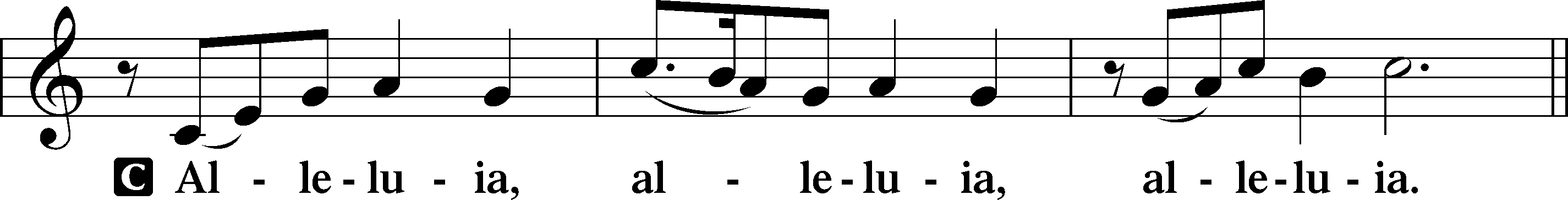 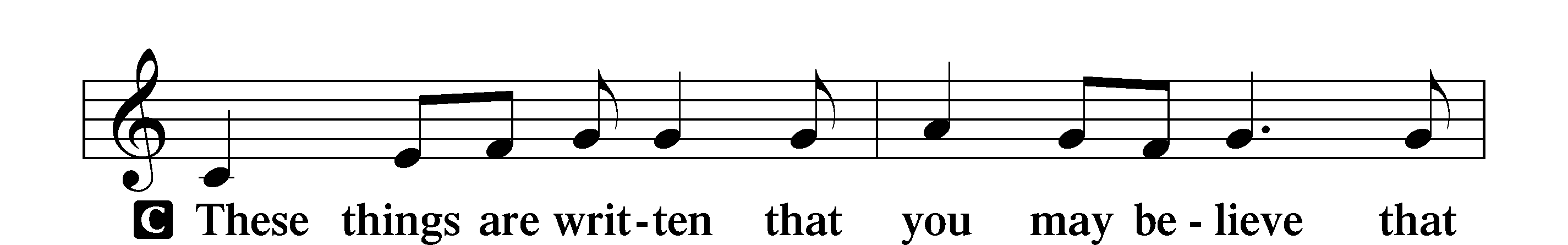 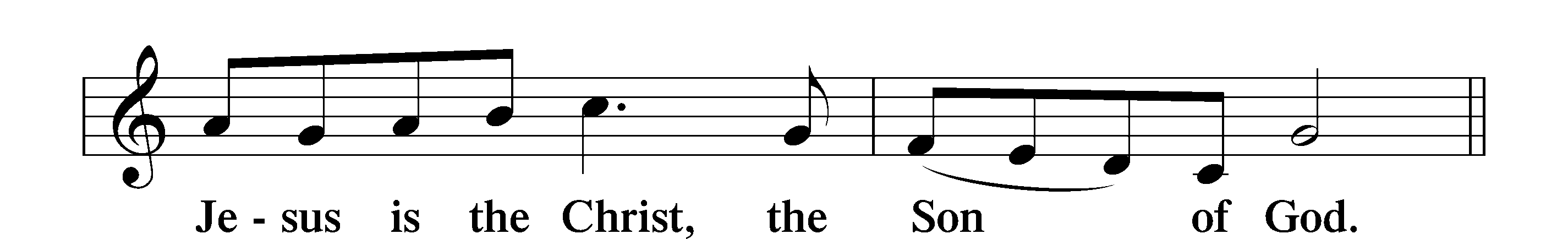 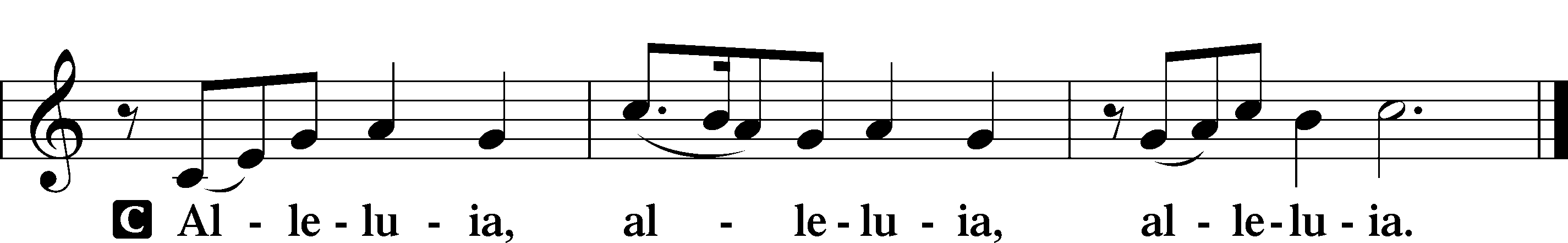 Holy Gospel	John 15:9–17P	The Holy Gospel according to St. John, the fifteenth chapter.C	Glory to You, O Lord.	9[Jesus said:] “As the Father has loved me, so have I loved you. Abide in my love. 10If you keep my commandments, you will abide in my love, just as I have kept my Father’s commandments and abide in his love. 11These things I have spoken to you, that my joy may be in you, and that your joy may be full.	12“This is my commandment, that you love one another as I have loved you. 13Greater love has no one than this, that someone lays down his life for his friends. 14You are my friends if you do what I command you. 15No longer do I call you servants, for the servant does not know what his master is doing; but I have called you friends, for all that I have heard from my Father I have made known to you. 16You did not choose me, but I chose you and appointed you that you should go and bear fruit and that your fruit should abide, so that whatever you ask the Father in my name, he may give it to you. 17These things I command you, so that you will love one another.”P	This is the Gospel of the Lord.C	Praise to You, O Christ.Nicene CreedC	I believe in one God,     the Father Almighty,     maker of heaven and earth          and of all things visible and invisible.And in one Lord Jesus Christ,     the only-begotten Son of God,     begotten of His Father before all worlds,     God of God, Light of Light,     very God of very God,     begotten, not made,     being of one substance with the Father,     by whom all things were made;     who for us men and for our salvation came down from heaven     and was incarnate by the Holy Spirit of the virgin Mary     and was made man;     and was crucified also for us under Pontius Pilate.     He suffered and was buried.     And the third day He rose again according to the Scriptures          and ascended into heaven     and sits at the right hand of the Father.     And He will come again with glory to judge both the living and the dead,     whose kingdom will have no end.And I believe in the Holy Spirit,     the Lord and giver of life,     who proceeds from the Father and the Son,     who with the Father and the Son together is worshiped and glorified,     who spoke by the prophets.     And I believe in one holy Christian and apostolic Church,     I acknowledge one Baptism for the remission of sins,     and I look for the resurrection of the dead     and the life T of the world to come. Amen.SitHymn of the Day: 700 Love Divine, All Loves Excelling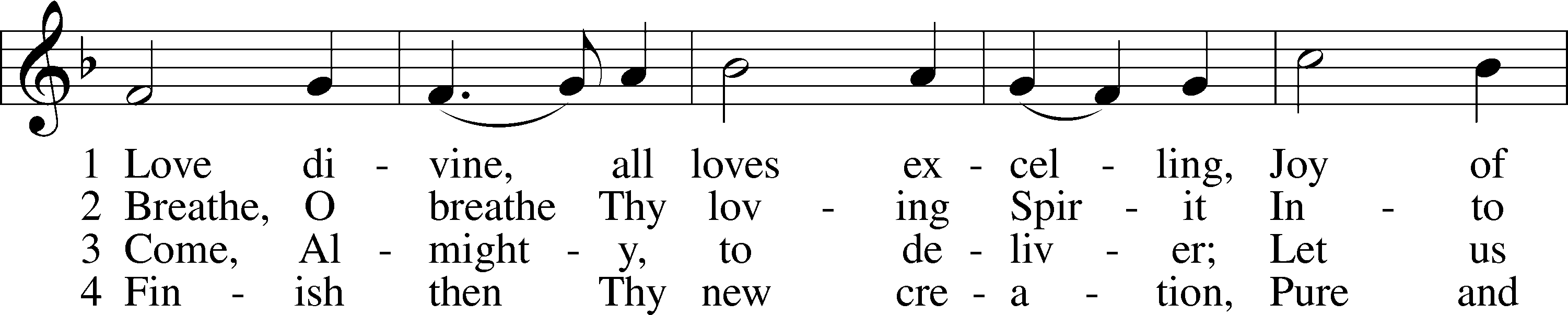 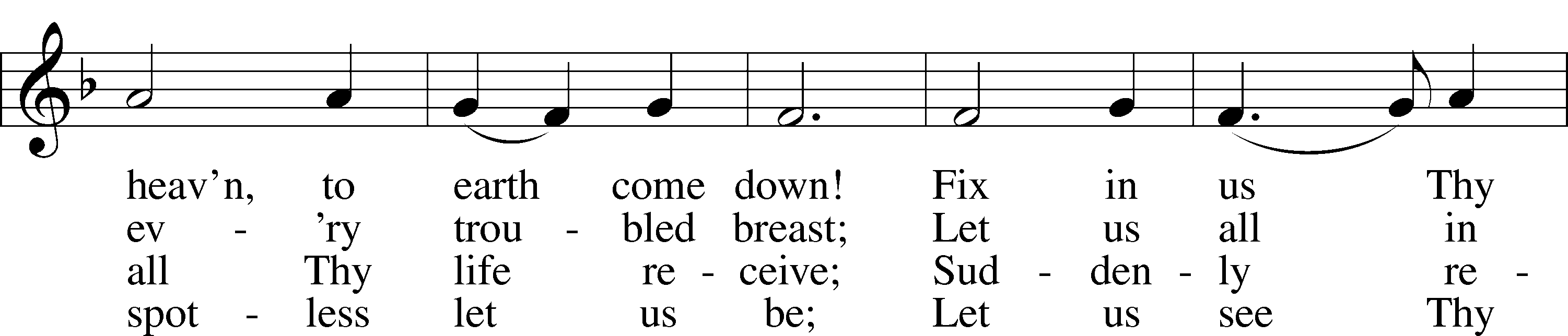 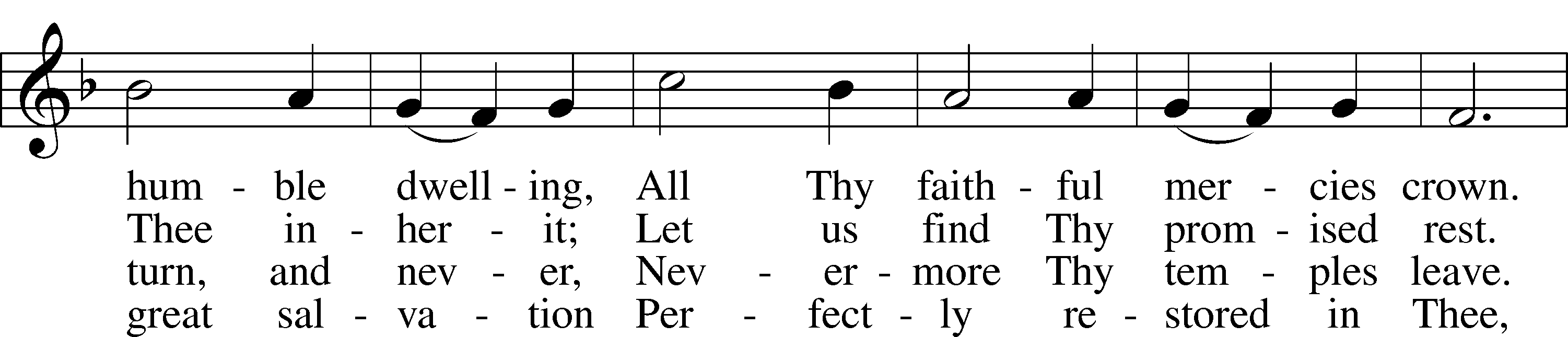 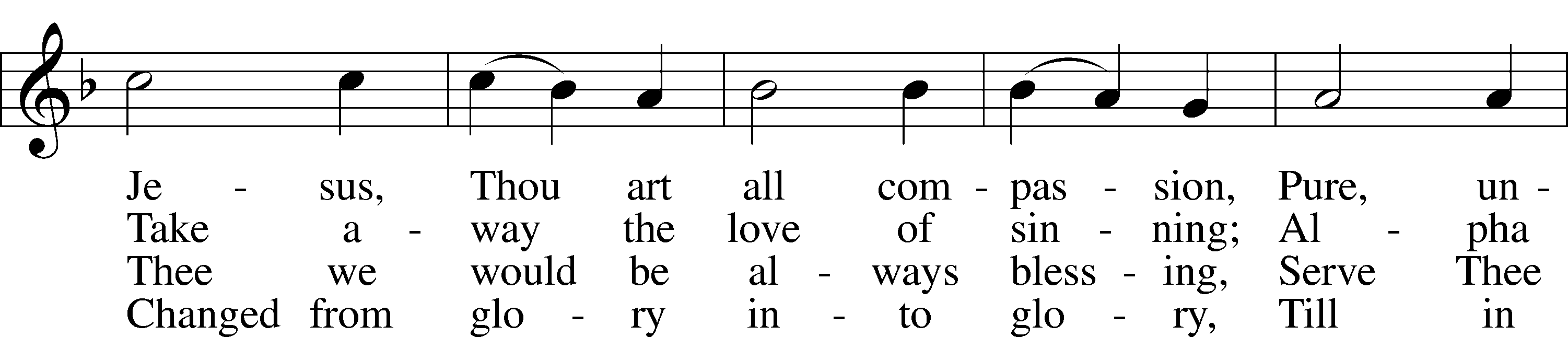 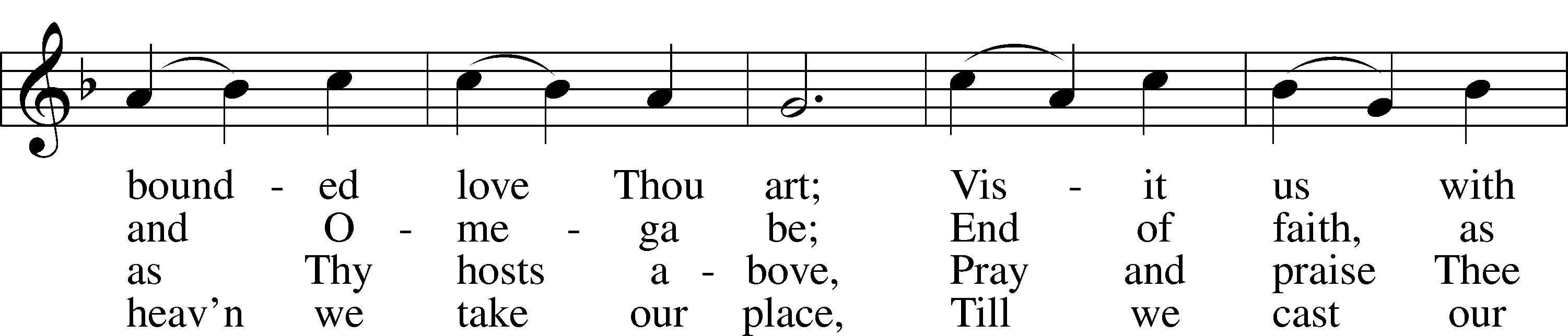 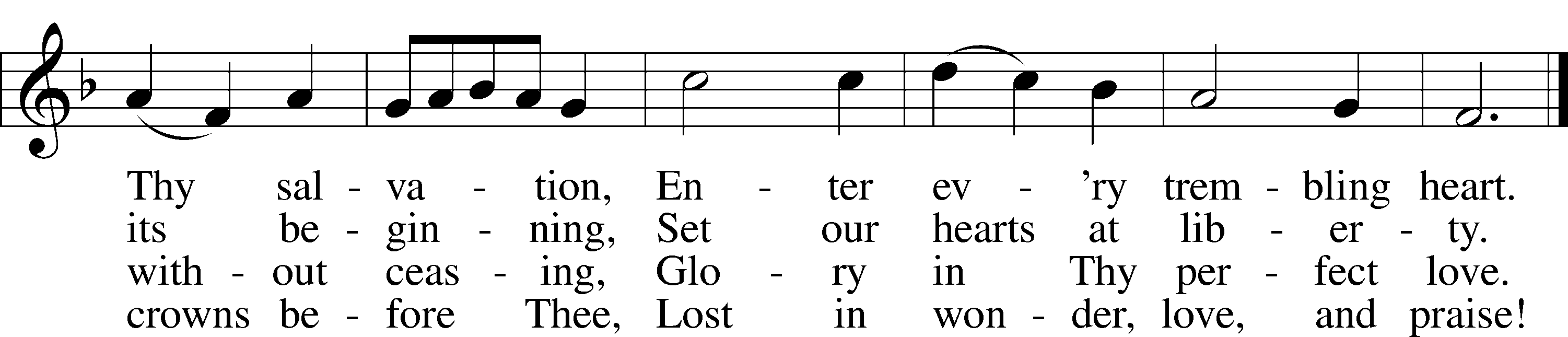 Text: Charles Wesley, 1707–88
Tune: Rowland H. Prichard, 1811–87
Text and tune: Public domainSermonStandPrayer of the ChurchFollowing the prayers, the people may greet one another in the name of the Lord, saying, “Peace be with you,” as a sign of reconciliation and of the unity of the Spirit in the bond of peace (Matt. 5:22–24; Eph. 4:1–3).SitOfferingService of the SacramentStandPreface	LSB 208P	The Lord be with you.C	And also with you.P	Lift up your hearts.C	We lift them to the Lord.P	Let us give thanks to the Lord our God.C	It is right to give Him thanks and praise.P	It is truly good, right, and salutary that we should at all times and in all places give thanks to You, O Lord, holy Father, almighty and everlasting God, for the countless blessings You so freely bestow on us and all creation. Above all, we give thanks for Your boundless love shown to us when You sent Your only-begotten Son, Jesus Christ, into our flesh and laid on Him our sin, giving Him into death that we might not die eternally. Because He is now risen from the dead and lives and reigns to all eternity, all who believe in Him will overcome sin and death and will rise again to new life. Therefore with angels and archangels and with all the company of heaven we laud and magnify Your glorious name, evermore praising You and saying:Sanctus	LSB 208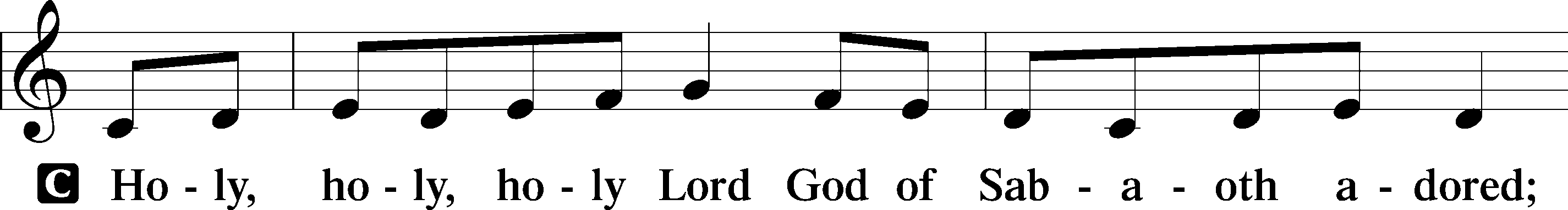 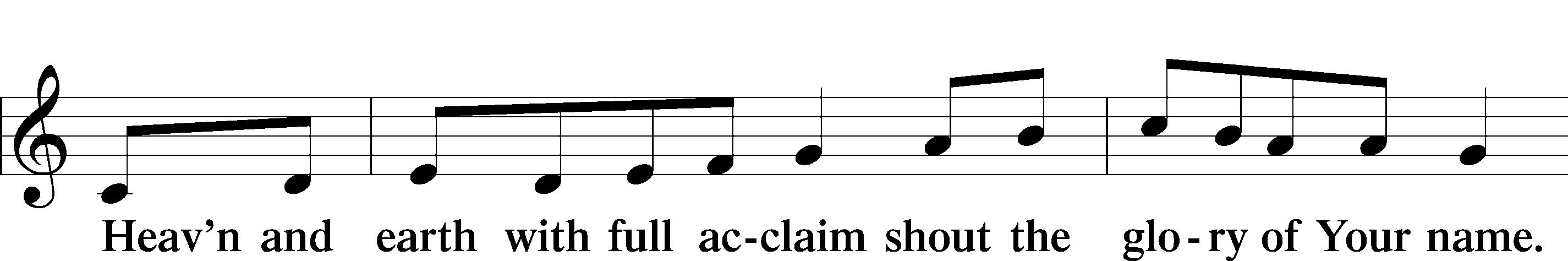 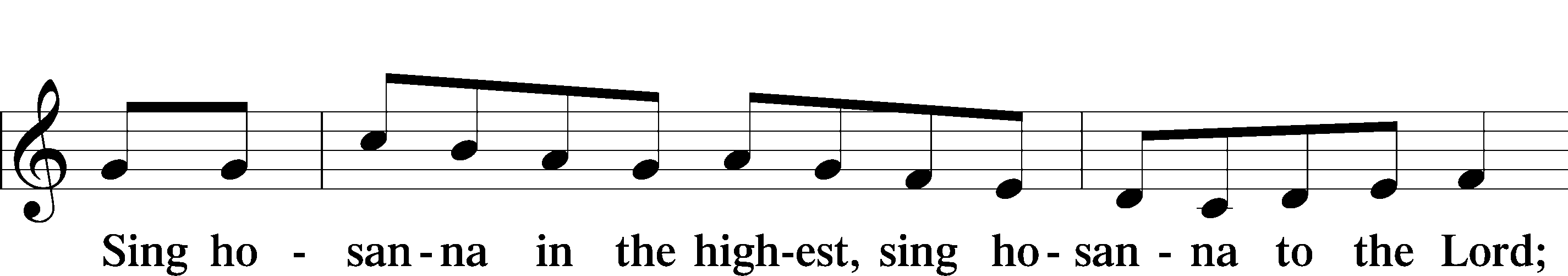 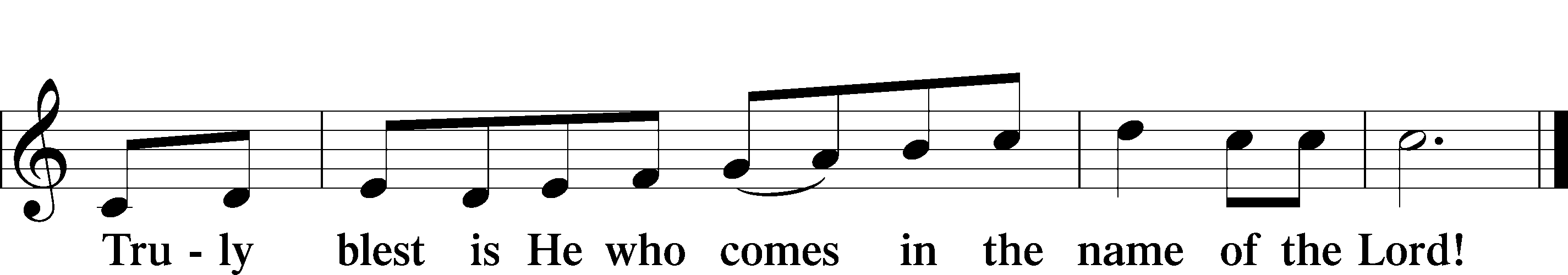 Text: Stephen P. StarkePrayer of ThanksgivingP	Blessed are You, O Lord our God, king of all creation, for You have had mercy on us and given Your only-begotten Son that whoever believes in Him should not perish but have eternal life.For Christ, our Passover Lamb, has been sacrificed. By His death, He has redeemed us from bondage to sin and death, and by His resurrection, He has delivered us into new life in Him.Grant us to keep the Feast in sincerity and truth, faithfully eating His body given into death and drinking His life’s blood poured out for our salvation until we pass through death to the promised land of life eternal.Hear us as we pray in His name and as He has taught us:Lord’s PrayerC	Our Father who art in heaven,     hallowed be Thy name,     Thy kingdom come,     Thy will be done on earth          as it is in heaven;     give us this day our daily bread;     and forgive us our trespasses          as we forgive those          who trespass against us;     and lead us not into temptation,     but deliver us from evil.For Thine is the kingdom     and the power and the glory     forever and ever. Amen.The Words of Our LordP	Our Lord Jesus Christ, on the night when He was betrayed, took bread, and when He had given thanks, He broke it and gave it to the disciples and said: “Take, eat; this is My T body, which is given for you. This do in remembrance of Me.”In the same way also He took the cup after supper, and when He had given thanks, He gave it to them, saying: “Drink of it, all of you; this cup is the new testament in My T blood, which is shed for you for the forgiveness of sins. This do, as often as you drink it, in remembrance of Me.”Pax DominiP	The peace of the Lord be with you always.C	Amen.Agnus Dei	LSB 210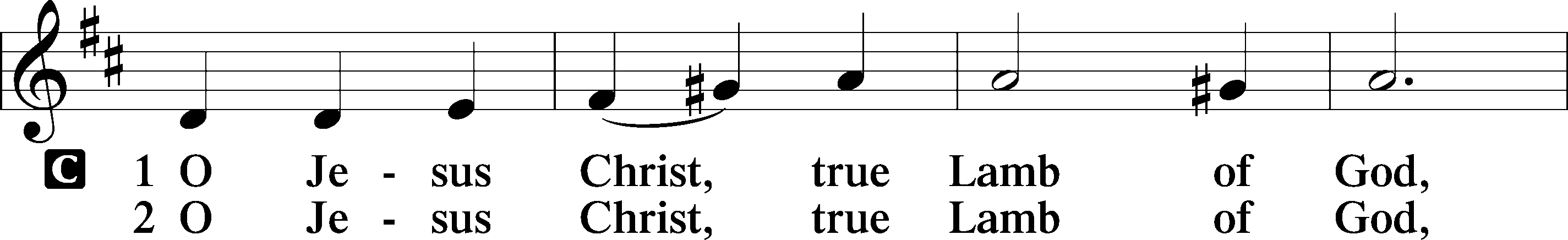 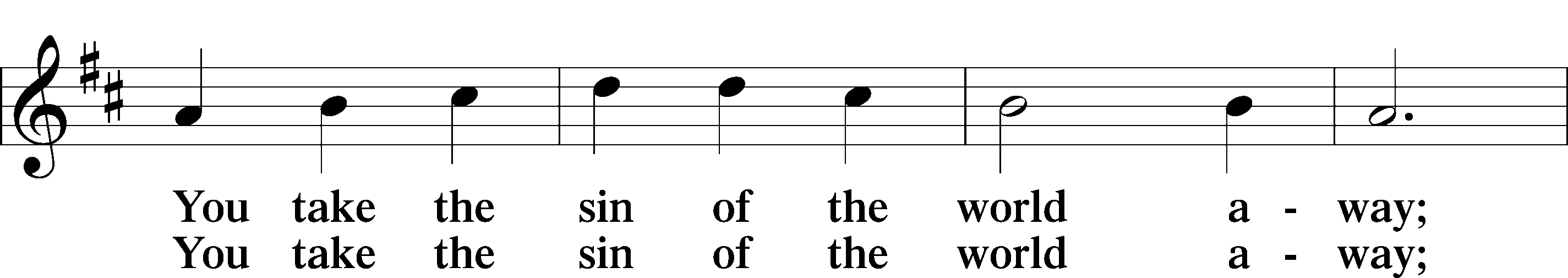 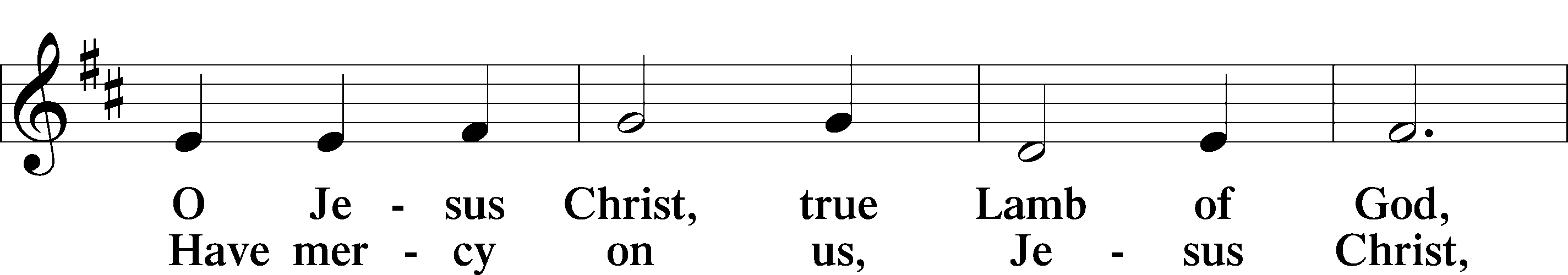 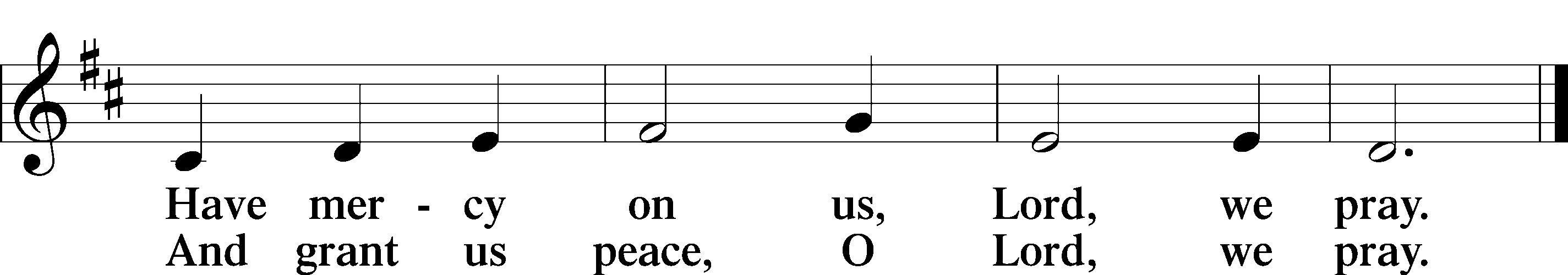 Text: Stephen P. StarkeSitDistributionThe pastor and those who assist him receive the body and blood of Christ first and then distribute them to those who come to receive, saying:Take, eat; this is the true body of our Lord and Savior Jesus Christ, given into death for your sins.Amen.Take, drink; this is the true blood of our Lord and Savior Jesus Christ, shed for the forgiveness of your sins.Amen.In dismissing the communicants, the following is said:P	The body and blood of our Lord Jesus Christ strengthen and preserve you in body and soul to life everlasting. Depart T in peace.C	Amen.Distribution Hymn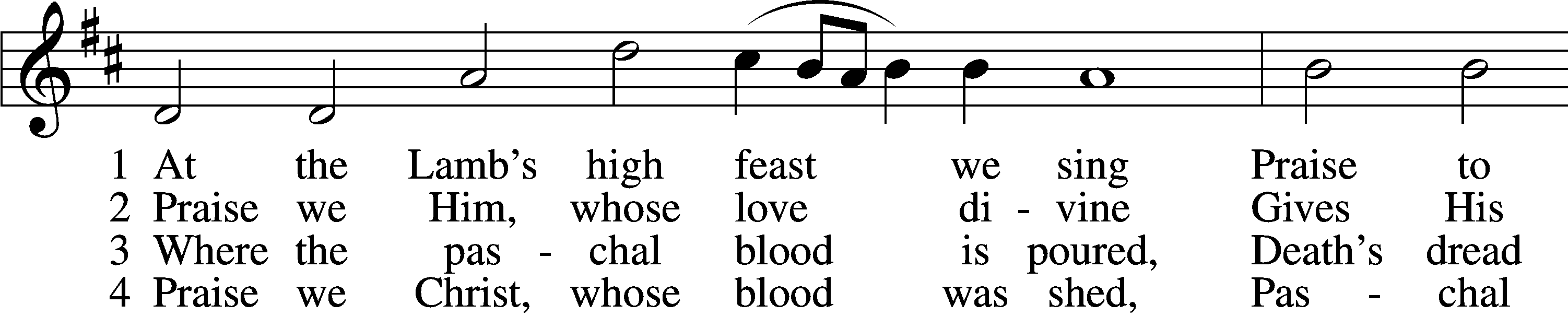 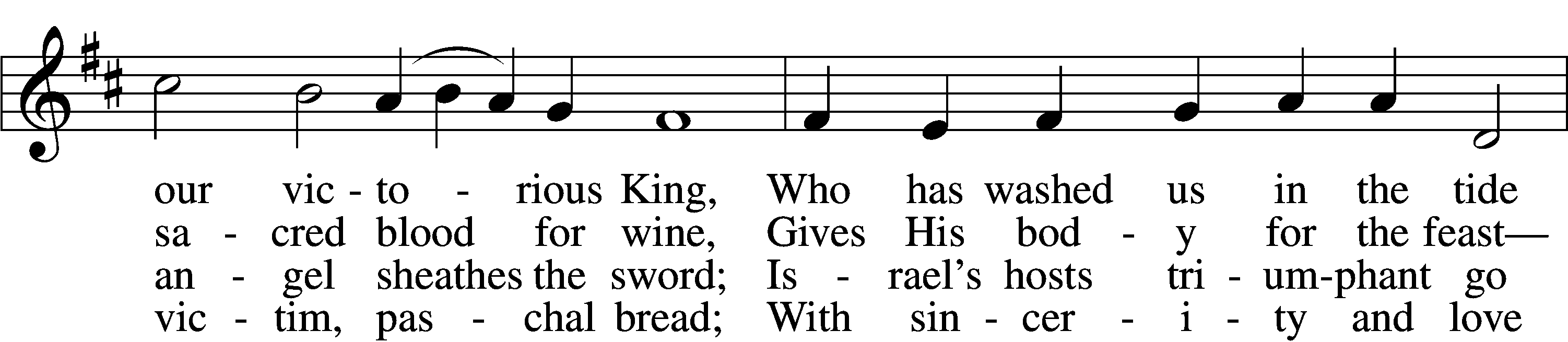 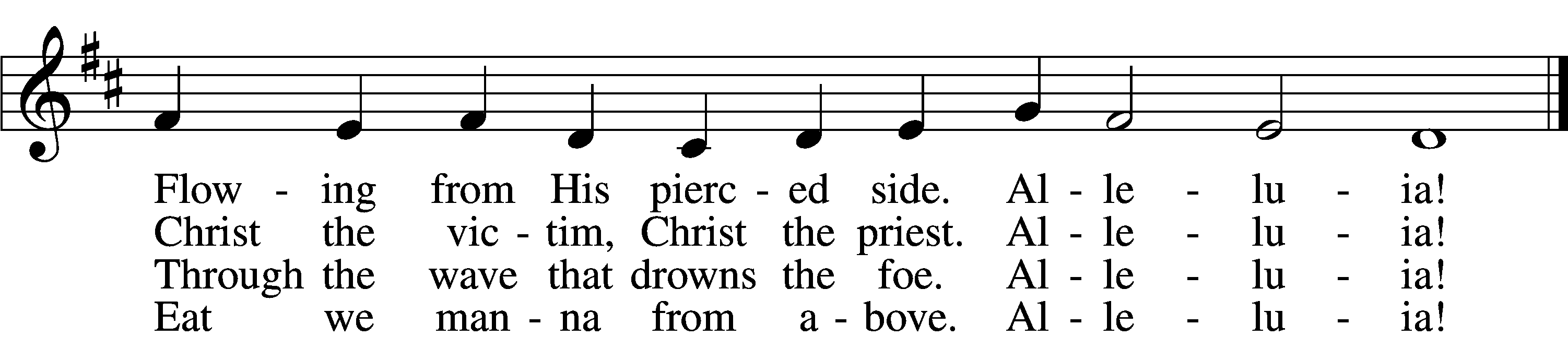 5	Mighty Victim from the sky,
Hell’s fierce pow’rs beneath You lie;
You have conquered in the fight,
You have brought us life and light.
    Alleluia!6	Now no more can death appall,
Now no more the grave enthrall;
You have opened paradise,
And Your saints in You shall rise.
    Alleluia!7	Easter triumph, Easter joy!
This alone can sin destroy;
From sin’s pow’r, Lord, set us free,
Newborn souls in You to be.
    Alleluia!D	8	Father, who the crown shall give,
Savior, by whose death we live,
Spirit, guide through all our days:
Three in One, Your name we praise.
    Alleluia!Text: Latin, c. 5th–10th cent.; tr. Robert Campbell, 1814–68, alt.
Tune: Kirchengeseng, 1566, Ivancice
Text and tune: Public domainDistribution Hymn: 895 Now Thank We All Our God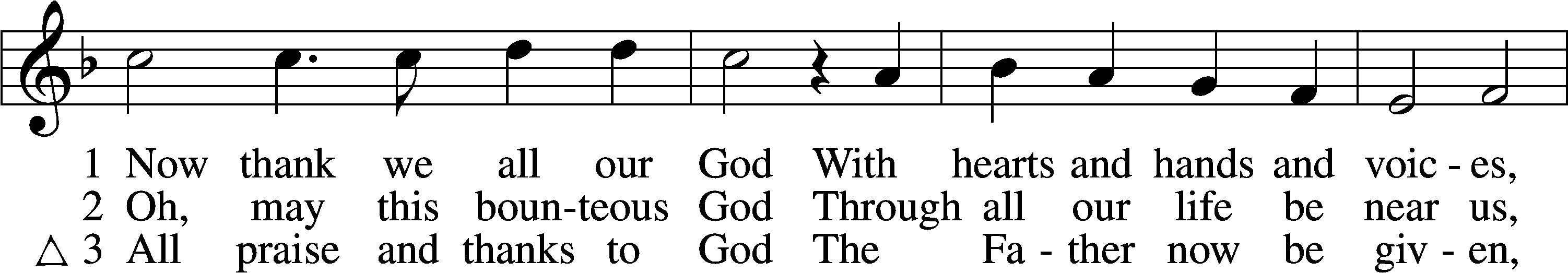 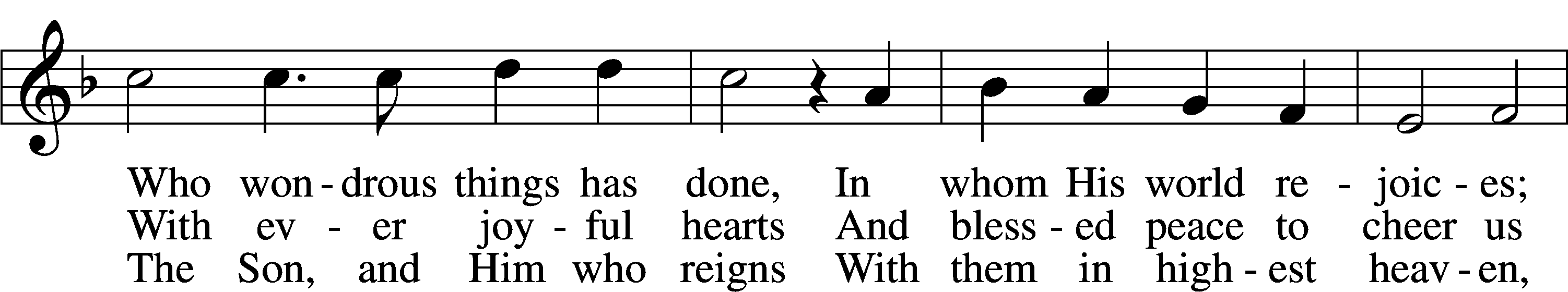 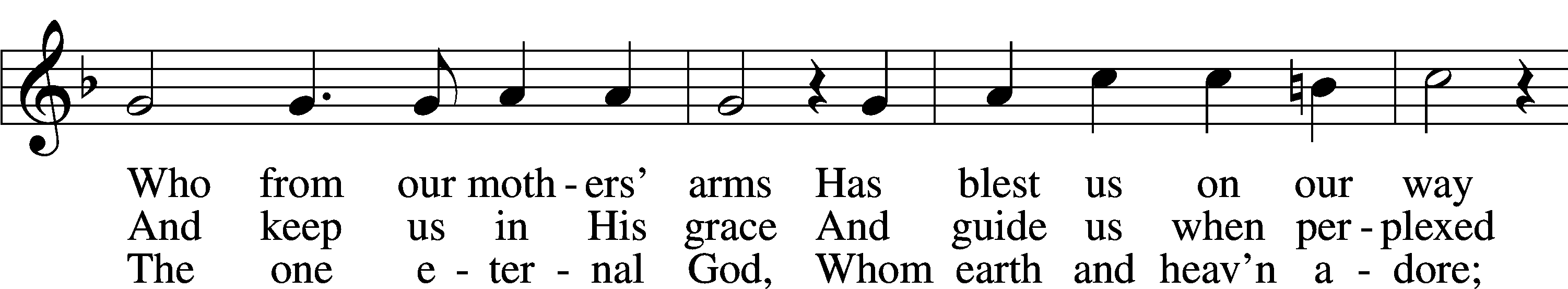 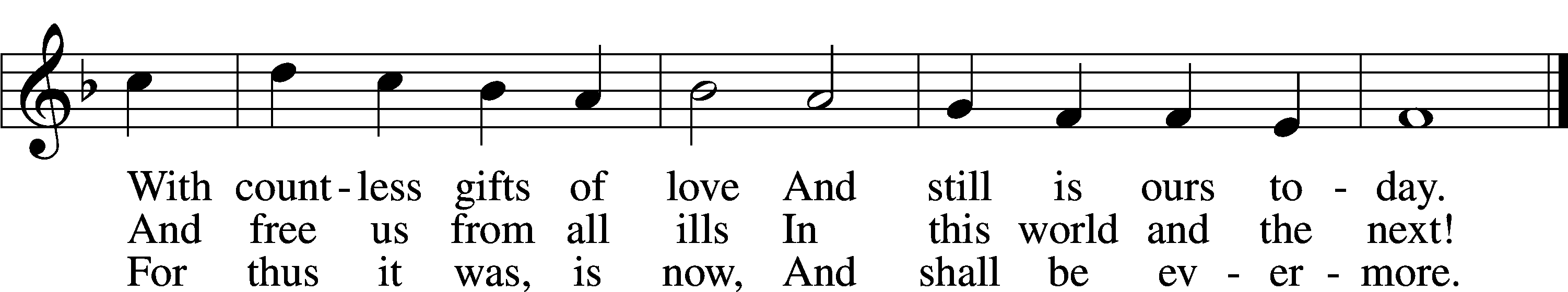 Text: Martin Rinckart, 1586–1649; tr. Catherine Winkworth, 1827–78, alt.
Tune: Johann Crüger, 1598–1662
Text and tune: Public domainStandNunc Dimittis	LSB 211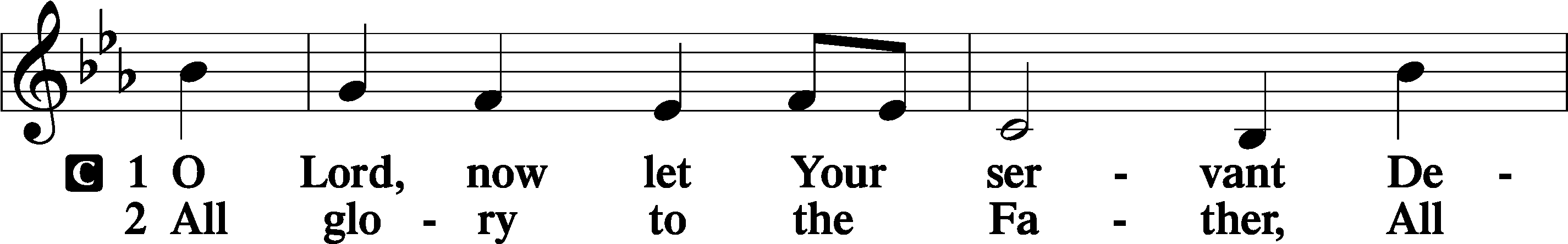 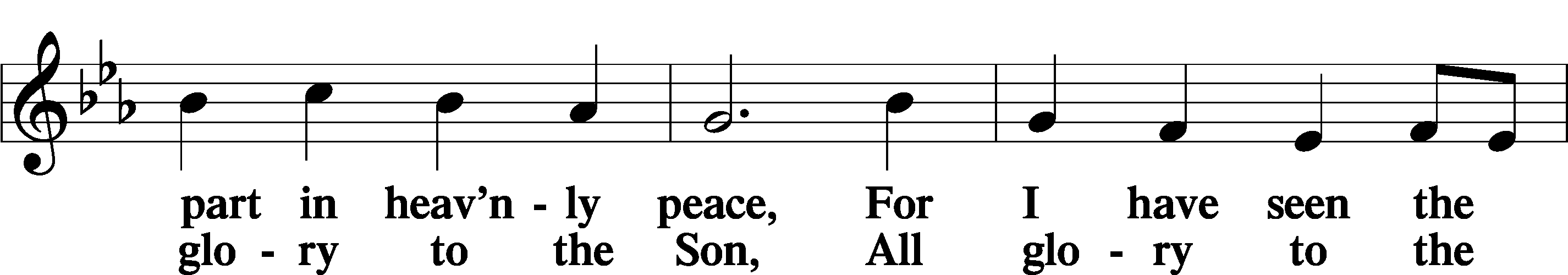 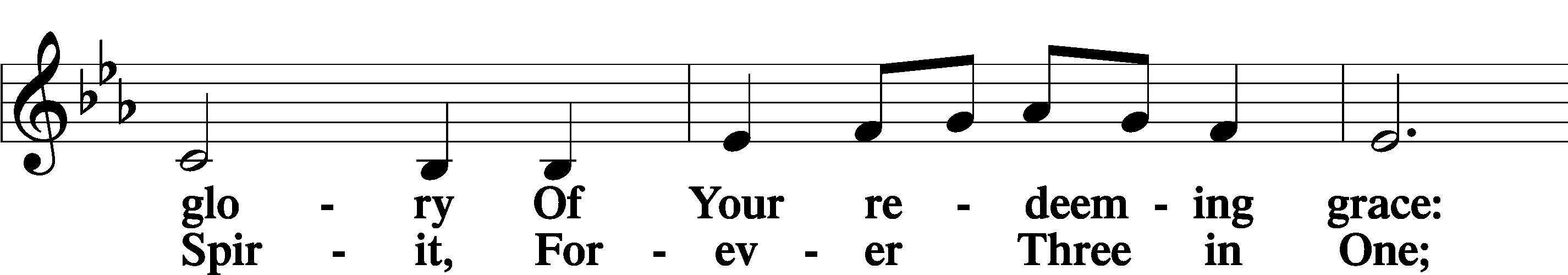 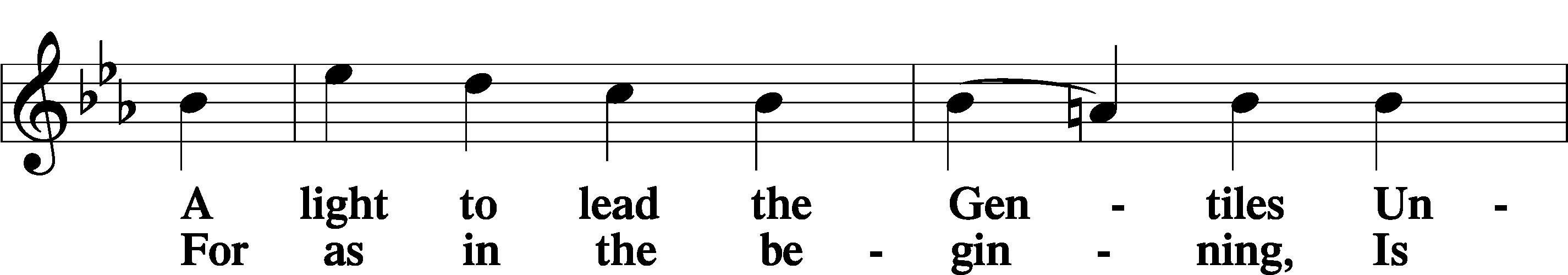 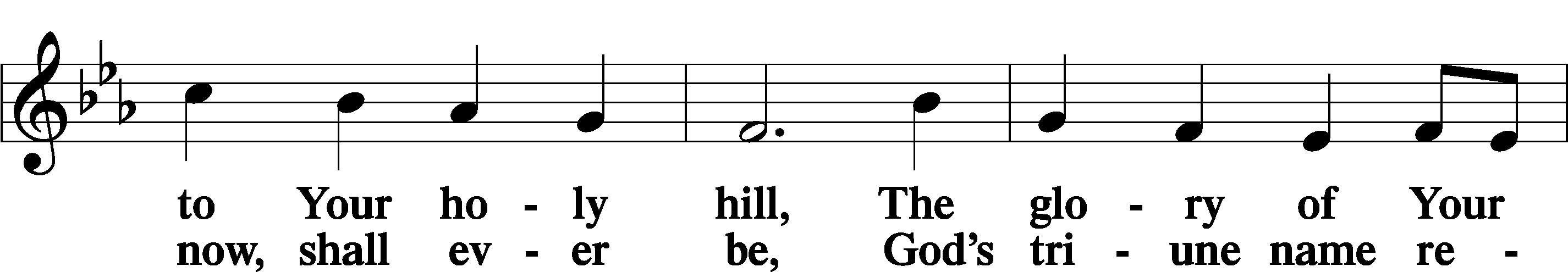 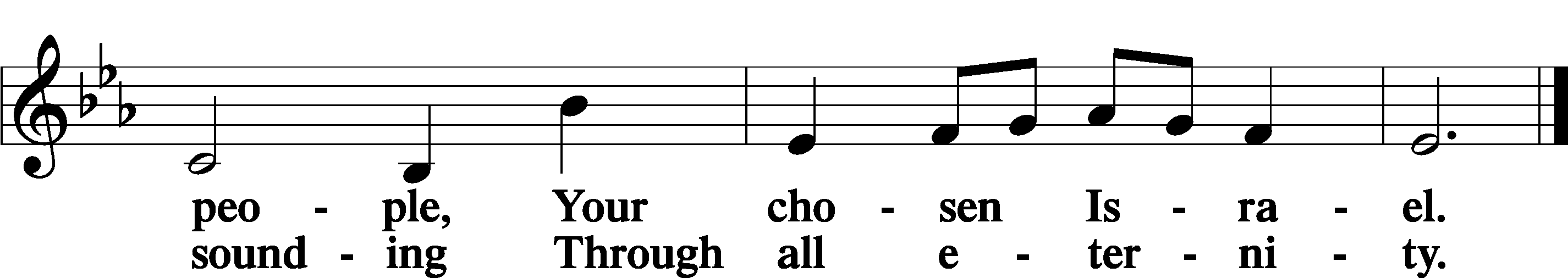 Post-Communion CollectA	Let us pray.We give thanks to You, almighty God, that You have refreshed us through this salutary gift, and we implore You that of Your mercy You would strengthen us through the same in faith toward You and in fervent love toward one another; through Jesus Christ, Your Son, our Lord, who lives and reigns with You and the Holy Spirit, one God, now and forever.C	Amen.Benedicamus	LSB 212A	Let us bless the Lord.C	Thanks be to God.BenedictionP	The Lord bless you and keep you.The Lord make His face shine on you and be gracious to you.The Lord look upon you with favor and T give you peace.C	Amen.Hymn to Depart: 632 O Jesus, Blessed Lord, to Thee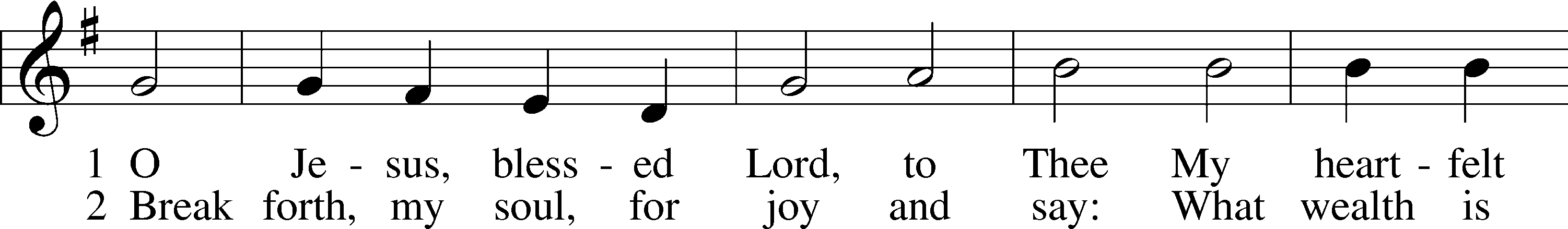 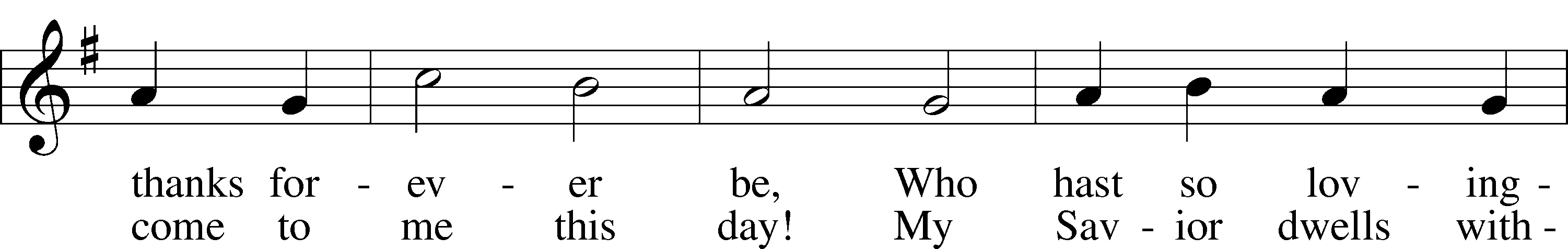 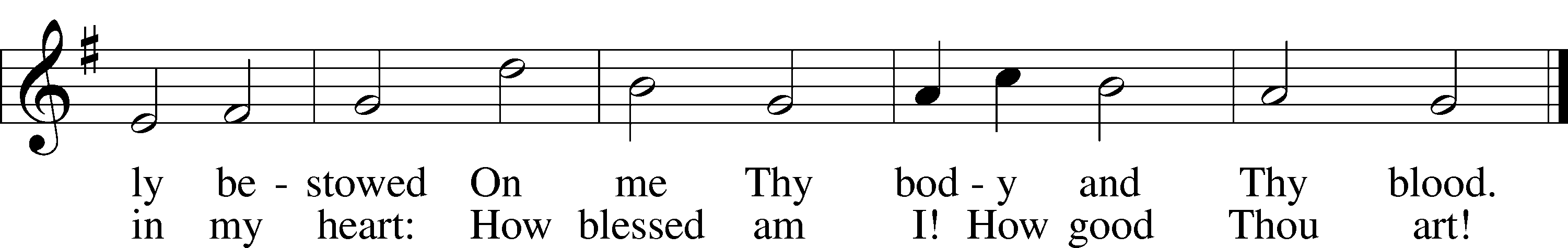 Text: Thomas Hansen Kingo, 1634–1703; tr. Arthur J. Mason, 1851–1928
Tune: Trente quatre Pseaumes de David, 1551, Geneva, ed. Louis Bourgeois
Text and tune: Public domainAcknowledgmentsDivine Service, Setting Four from Lutheran Service BookUnless otherwise indicated, Scripture quotations are from the ESV® Bible (The Holy Bible, English Standard Version®), copyright © 2001 by Crossway, a publishing ministry of Good News Publishers. Used by permission. All rights reserved.Created by Lutheran Service Builder © 2024 Concordia Publishing House.